Publicado en Madrid el 04/06/2020 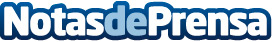 EthicHub comercializará el café de sus agricultoresLa multipremiada startup española, centrada en la inclusión financiera de pequeños agricultores desbancarizados, amplía su modelo de negocio con la inauguración de una tienda online y la apertura de mercados internacionales. Un canal de distribución directo, sin intermediarios, para comercializar el excelente café de pequeñas comunidades cafetaleras de MéxicoDatos de contacto:Lucas Larrocha Senra670408120Nota de prensa publicada en: https://www.notasdeprensa.es/ethichub-comercializara-el-cafe-de-sus Categorias: Industria Alimentaria Emprendedores Consumo Premios http://www.notasdeprensa.es